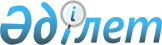 Об установлении квоты рабочих мест для лиц, освобожденных из мест лишения свободы и несовершеннолетних выпускников интернатных организаций
					
			Утративший силу
			
			
		
					Постановление акимата города Балхаш Карагандинской области от 15 сентября 2011 года N 32/02. Зарегистрировано Управлением юстиции города Балхаш Карагандинской области 11 октября 2011 года N 8-4-246. Утратило силу - постановлением акимата города Балхаш Карагандинской области от 23 ноября 2011 года N 47/16      Сноска. Утратило силу - постановлением акимата города Балхаш Карагандинской области от 23.11.2011 N 47/16 (вводится в действие со дня его первого официального опубликования).

      В соответствии со статьей 31 Закона Республики Казахстан от 23 января 2001 года "О местном государственном управлении и самоуправлении в Республике Казахстан" и статьей 7 Закона Республики Казахстан от 23 января 2001 года "О занятости населения", акимат города Балхаша ПОСТАНОВЛЯЕТ:



      1. Установить квоту рабочих мест для лиц, освобожденных из мест лишения свободы и для несовершеннолетних выпускников интернатных организаций в размере 0,5 (ноль целых пять десятых) процента от общей численности рабочих мест на предприятиях, в организациях и учреждениях всех форм собственности.



      2. Государственному учреждению "Отдел занятости и социальных программ города Балхаш" обеспечить направление лиц, освобожденных из мест лишения свободы и несовершеннолетних выпускников интернатных организаций для трудоустройства на имеющиеся вакантные рабочие места в соответствии с квотой.



      3. Отменить постановление акимата от 14 июля 2011 года N 29/01 "Об установлении квоты рабочих мест для лиц, освобожденных из мест лишения свободы и несовершеннолетних выпускников интернатных организаций".



      4. Контроль за исполнением настоящего постановления возложить на заместителя акима города Балхаша Молдабаеву Бахит Кадыровну.



      5. Настоящее постановление вводится в действие со дня его первого официального опубликования.      Аким города Балхаша                        К. Тейлянов
					© 2012. РГП на ПХВ «Институт законодательства и правовой информации Республики Казахстан» Министерства юстиции Республики Казахстан
				